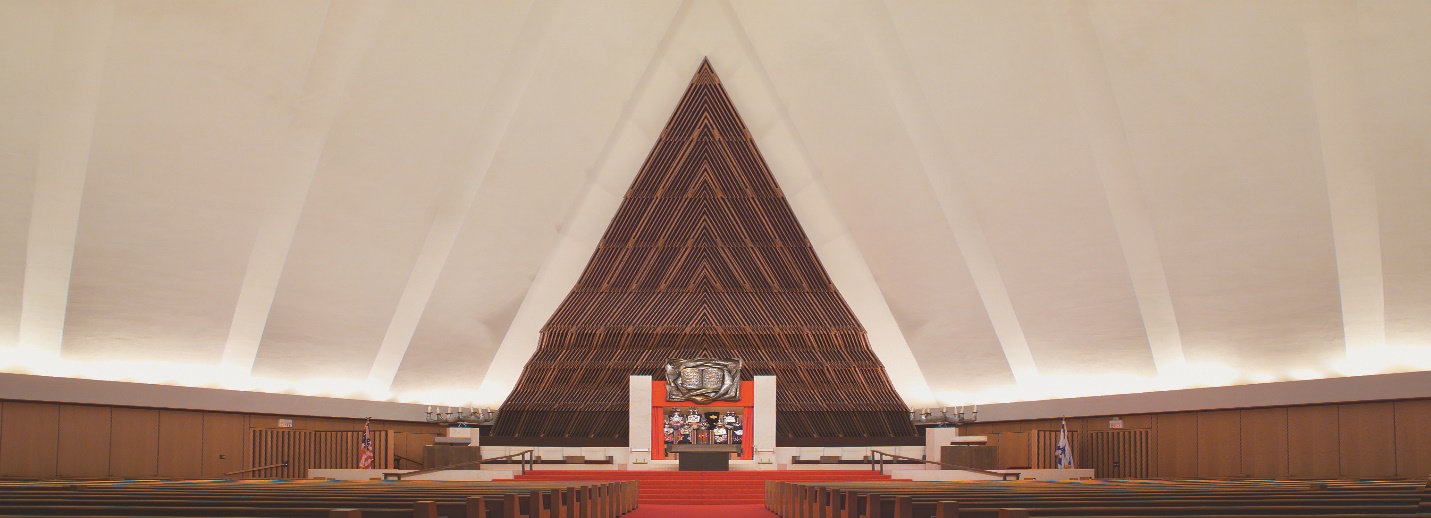 Bar/Bat Mitzvah Timeline12 MonthsBegin lessons with Cantor6 MonthsBegin lessons with RabbiSet up appointment with Executive DirectorConfirm use of building for reception and evening party3 MonthsGive list of Torah readers to Cantor (optional)1 ½ MonthsReview Honors list with RabbiIf preparing a program, review with Rabbi3 WeeksTurn in completed Honors formTurn in completed Logistics formPay dues, tuition, pledges1 WeekPay room rental feesBring check for security guardInform office of wording for TAY and You 